4th Kindergarten of Farsala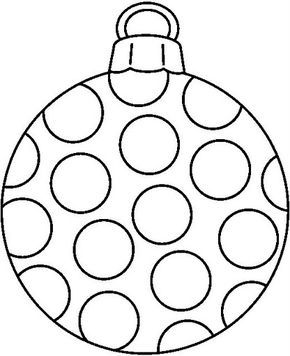 15th Kindergarten of Patras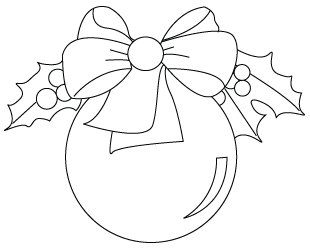 32nd Kindergarten of Evosmos Thessaloniki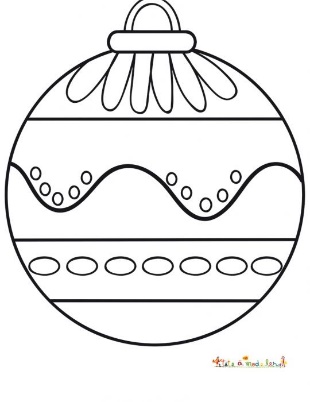 3d Kindergarten of Rethymno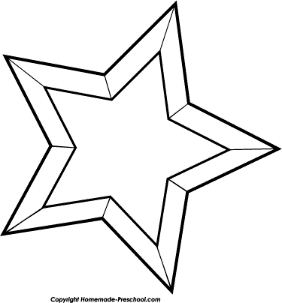 2nd Kindergarten of Farsala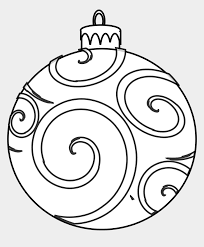 1st Kindergarten of Volos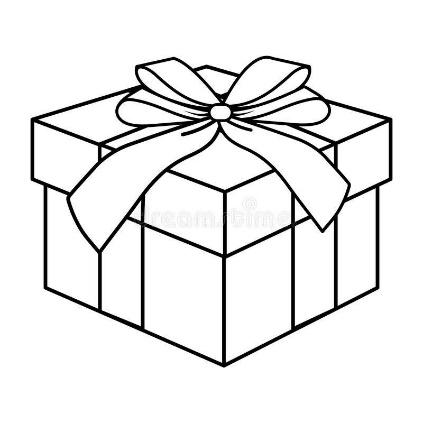 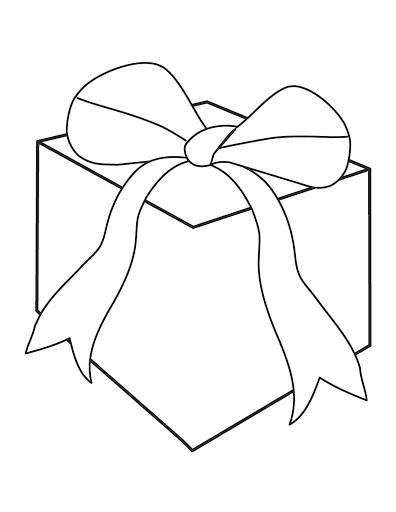 15th Kindergarten of Patras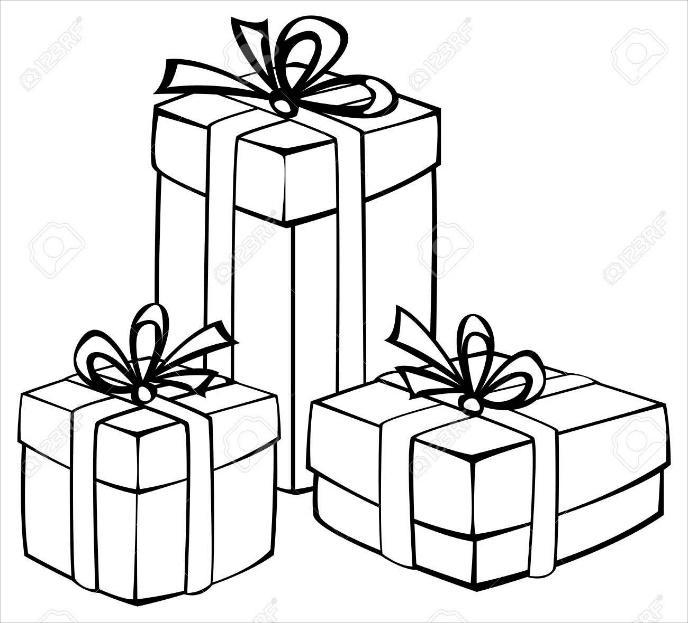 4th  kintergarden of Rethymno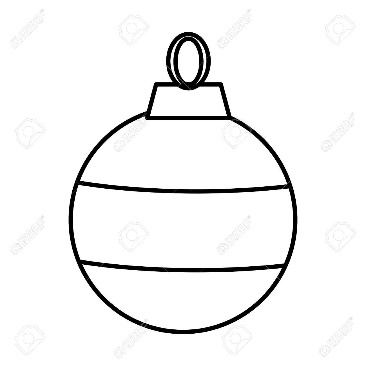 Kindergarten of Mesoropi - Greece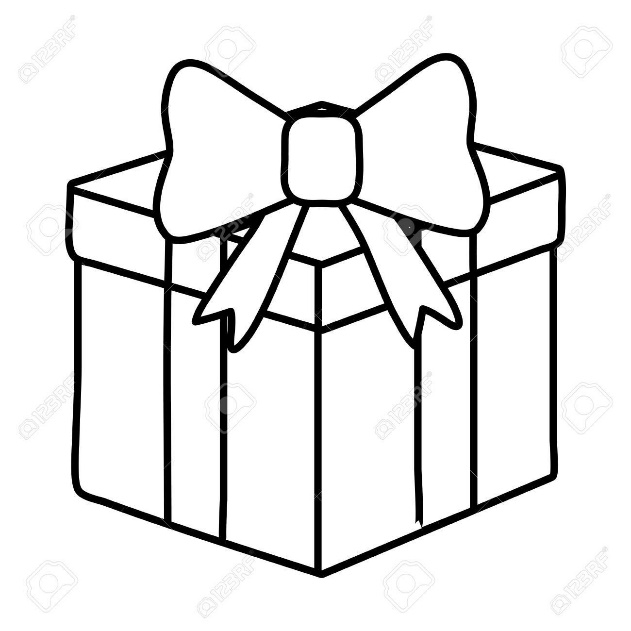 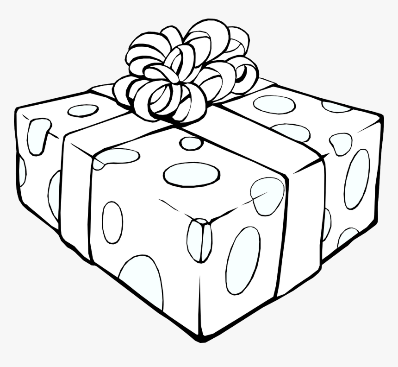 Kindergarten of Antifillipous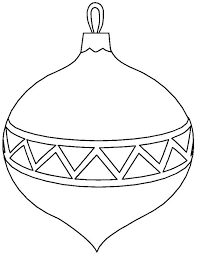 9th Kindergarten of Ampelokipi Thessaloniki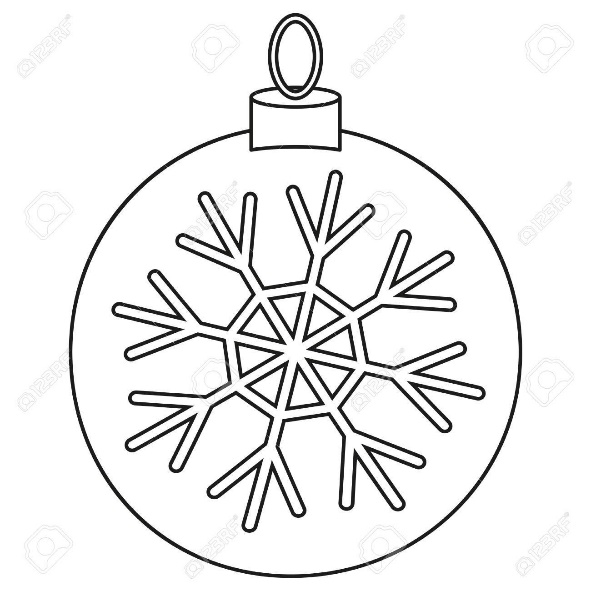 8th kindergarten of Neapoli Thesssloniki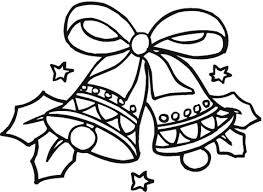 2nd Kindergarten of Neapoli Thessaloniki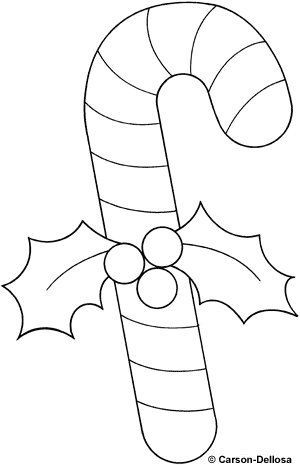  A Primary school of Kato Polemidia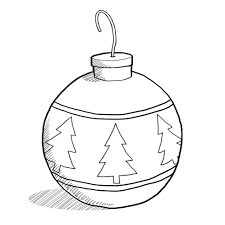 